Контрольная работа по технологии для 5 класса.1. Цель работы: промежуточная аттестация2.Перечень проверяемых образовательных результатов 1. Умение описывать технологическое решение с помощью текста, рисунков, графического изображения;2. Умение проводить и анализировать разработку и реализацию прикладных проектов, предполагающих изготовление материального продукта на основе технологической документации с применением элементарных (не требующих регулирования) рабочих инструментов; - следовать технологии, в том числе в процессе изготовления субъективно нового продукта;3. Умение различать и правильно применять инструменты и материалы.3.Перечень проверяемых элементов содержания1. Правила ТБ, Пиломатериалы, свойства и области применения. Пороки древесины. Технический рисунок, эскиз, чертеж. Линии и условные обозначения. Технологическая карта и ее назначение. Виды контрольно-измерительных и разметочных инструментов для изготовления изделий из древесины. Столярный верстак, его устройство. Ручные инструменты и приспособления для обработки древесины и древесных материалов. Правила безопасности труда при работе ручными столярными инструментами2. Основные технологические операции ручной обработки древесины и древесных материалов, особенности их выполнения: разметка, пиление, долбление, сверление; столярная и декоративная отделка деталей и изделий.3. Тонколистовой металл и проволока. Виды, способы получения и обработки изделий из металла и проволоки. Виды, свойства и способы получения искусственных материалов.  Особенности графических изображений деталей и изделий из различных материалов. Контрольно-измерительные и разметочные инструменты, применяемые при работе с металлами и искусственными материалами.4. Правила безопасности труда при выполнении художественно-прикладных работ с древесиной. Изготовление изделия с применением технологий ручной обработки материалов. Отделка изделий. Соблюдение правил безопасности труда.Самостоятельная работа в технике «выжигание по дереву».4.Структура работы.Примечание: задания базового уровня составляют не менее 70% работы.5. Время, отводимое на выполнение работы – 90 минут6. Дополнительные материалы и оборудование: фанера, ножовка, наждачная бумага, выжигательный аппарат, чертёжные инструменты.7. Система оценивания отдельных заданий и работы в целом.Перевод в 5-балльную систему.5 –52-62 балла4 –41-51 балл3 –23- 40 баллов2 – мене 23 баллов заданий базового уровняВариант 1I)  Тестовые задания. 1. Для закрепления заготовок на столярном верстаке используется:  	А. Струбцина. 		В. Основание. 	Б. Лоток.			Г. Крышка. 2. Последовательность действий по обработке заготовок и сборке деталей в изделие,  описывается в:  А. Электрической схеме. 	В. Механической схеме. 	Б. Кинематической схеме. 	Г. Инструкционной схеме.3. Напильники с крупной насечкой, которые служат для зачистки изделий, называются:  	А. Рашпили. 		В. Лобзики.  	Б. Драчёвые. 		Г. Рубанки. 4. При покраске изделий в помещении правила техники безопасности требуют:  А. Проветривать помещение.  	Б. Не вдыхать краску во избежание отравления.  	В. Избегать попадания лака на открытые участки тела, после работы тщательно мыть руки с мылом.  	Г. Выполнять все вышеперечисленные правила. 5. В минимальной комплектации персональный компьютер (ПК) включает:  	А. Системный блок, монитор, клавиатуру и принтер.  	Б. Системный блок, монитор, клавиатуру и сканер.  	В. Системный блок, устройство вывода и устройство ввода.6. Выравнивание погнутых поверхности деталей из проволоки выполняется при помощи:  	А. Чертилки. 		В. Зубила.  	Б. Штангенциркуля. 	Г. Киянки.7. Для разметки заготовок из древесины используют следующий инструмент:  	А. Угольник. 		В. Основание.  	Б. Уголок. 			Г. Крышка. 8. При пилении заготовок из древесины надо соблюдать следующие правила безопасности:  	А. Надежно закреплять заготовку, опилки убирать только щеткой.  	Б. Пилить только исправной ножовкой, не держать руку близко к полотну.  	В. Не допускать перекоса при пилении, и резких движений пилой.           Г. Выполнять все вышеперечисленные. 9. Объемное изображение предмета, выполненное от руки, с указанием размеров и материалов называется:  	А. Технический рисунок. 	В. Чертеж.  	Б. Эскиз. 				Г. Схема. 10. Для грубого строгания при обработке заготовок из древесины служит:  А. Напильник. 		В. Надфиль. Б. Шерхебель. 		Г. Рубанок.11. К лиственным породам древесины не относятся:  А. Сосна и кедр. 		В. Пихта и карагач. 	Б. Дуб и берёза. 		Г. Дуб и лиственница. 12. При строгании древесины надо очищать нож рубанка при помощи:  	А. Отвертки. 		В. Деревянного клина. Б. Стамески. 		Г. Долота. 13. Для обработки заготовок из металла  и создания гладкой поверхности служит:  А. Напильник. 		В. Крупнозернистая наждачная бумага.  	Б. Рашпиль. 		Г. Мелкозернистая наждачная бумага.14. Для создания картинки на персональном компьютере (ПК) нужна специальная программа, которая называется:  	А. Текстовый редактор. 		В. Лексикон. Б. Графический редактор. 		Г. Основное меню.15.  Напишите правила техники безопасности при пилении столярной ножовкой.II Чтение чертежа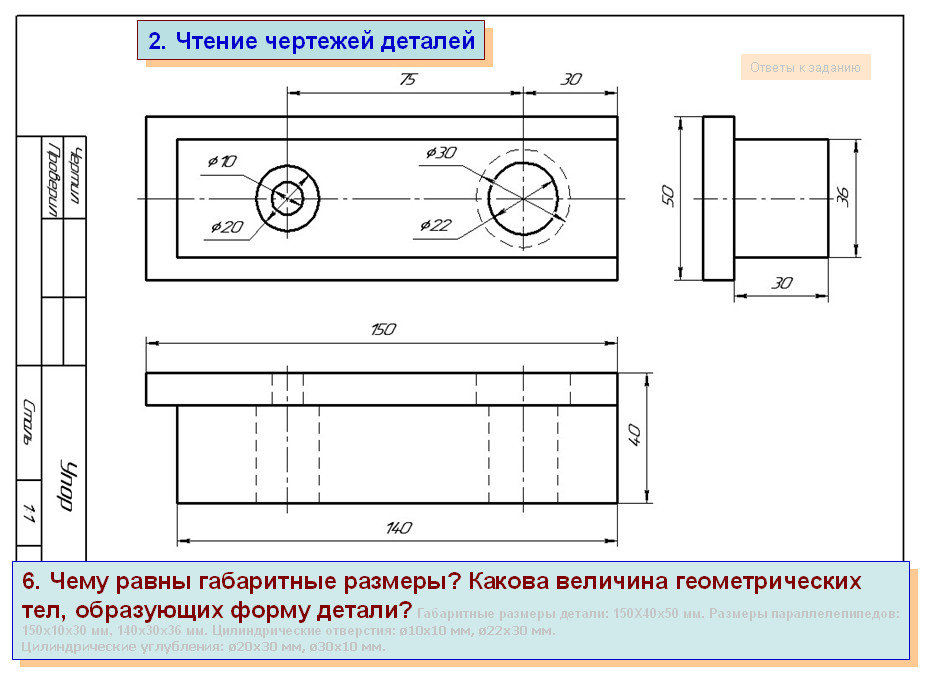 Название деталиМатериалМасштабМаксимальный диаметр отверстияМинимальный диаметр отверстияГабаритные размеры деталиIII Практическая работаРучная деревообработка Сконструируйте и изготовьте заготовку для игры «Настольное лото» Технические условия1. Изделие однодетальное – 1 шт. 2. Материал изготовления – фанера 3. Разработать чертеж изделия с габаритными размерами 70 х 40 х 3 4. Изготовить изделие с габаритными размерами 70 х 40 х 3 5. Предельные отклонения размеров готового изделия: ±1 мм.6. Декоративную отделку выполнить выжиганием.№ заданияКраткое описание заданияПроверяемый результат Проверяемый элемент содержанияУровень: базовый (Б), повышенный (П)IТестовые задания.1,31,3№1-14 (Б)№15 (П)IIЧтение чертежа11№1-3 (Б)№4-6 (П)IIIПрактическая работа22,4Все, кроме № 3, Б№ заданияКоличество балловКомментарииI17№ 1-14 за каждый правильный ответ 1 балл;№15- 3 балла (указано не менее 4 правил)I17II10№1-3 по 1 баллу за каждый правильный ответ. №4-5 по 2 балла за каждый правильный ответ; №6 – 3 балла ( по 1 баллу за каждый правильный размер)III35